Benha University receives a delegation from the Electronic and Knowledge Service Center, SCU                 On behalf of Benha University President; Prof. Dr. Hussien Almaghrabi, the University Vice-president for Education and Students Affairs has received a delegation from the Electronic and Knowledge Service Center, Supreme Council of Universities "SCU" under the presidency of Prof. Dr. Ibrahim Fathy Moawad, the Director of the Center and in the presence of Prof. Dr. Randa Mustafa, the University Vice-president for Community Service and Environment Development Affairs; Prof. Dr. Nasser El Gizawy, the University Vice-president for Post Graduate Studies and Researches&#39; Affairs; Deans of the Faculties of (Engineering - Science - Veterinary Medicine); the University Chief Information Officer; the Director of the University E-portal; and the University Secretary General.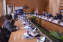 In this regard, Almaghrabi said this visiting comes in the frame of activating the cooperation protocol between SCU and the Information Technology Industry Development Agency " ITIDA", Ministry of Communications and Information Technology to evaluate the capabilities of public universities for digital transformation to smart universities 